JELOVNIK ŠKOLSKE KUHINJE ZA LIPANJ 2023. OD 1.6. DO 2.6. 2023.ČETVRTAK: pašta-šuta, kruh, salataPETAK; panirani oslić, blitva, kruh, sokOD 5.6. DO 7.6.2023.PONEDJELJAK: sendvič, čokoladno mlijeko, voćeUTORAK: pohano bijelo meso, sataraš, kruhSRIJEDA: juneći saft s povrćem, tijesto, salata, kruhOD 12.6. DO 16.6.2023.PONEDJELJAK: dukatela mliječni namaz, kruh, kakao, krafnaUTORAK: varivo s mahunama, slaninom i kobasicama, kruhSRIJEDA: piletina u bijelom umaku, tijesto, kruh, pudingČETVRTAK: teleći saft u povrću, riža, kruhPETAK: grah i ječam s povrćem, kruhOD 19.6. DO 21.6.2023.PONEDJELJAK: sendvič, čajUTORAK: mesne okruglice, pire krumpir, kruhSRIJEDA: hot-dog, jogurt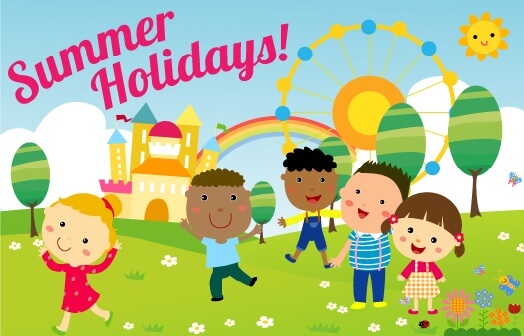 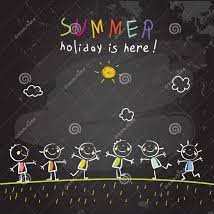 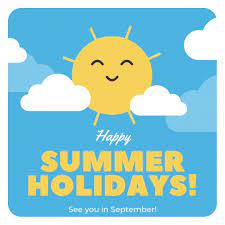 